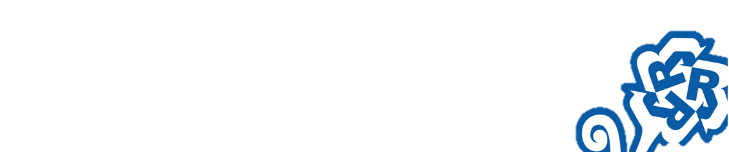 Tous les champs sont obligatoires pour obtenir la subvention. Facture1 à joindre au formulaire.Information : 418 962-1900, poste 3226; info@mrc.septrivieres.qc.ca Je certifie que ces informations sont véridiques et j’autorise la MRC à vérifier sur place la présence du composteur de même qu’à me contacter pour me proposer du soutien.Signature du propriétaire ou de son représentant			Date (jour /mois / année)
(L’envoi courriel fait office de signature)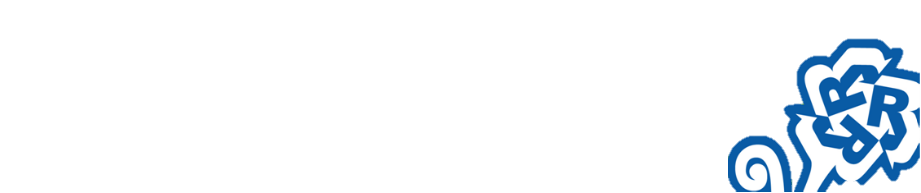 Être résident de la MRC de Sept-Rivières (Ville de Port-Cartier, Ville de Sept-Îles, TNO Lac Walker, secteur Lac Daigle).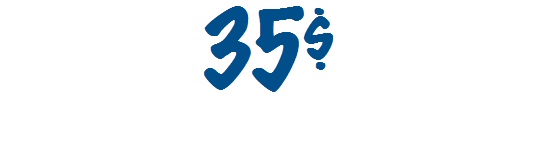 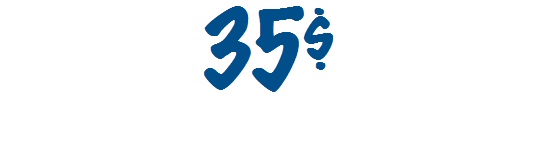 Faire l’achat chez un détaillant établi dans la MRC de Sept-Rivières d’un composteur domestique commercialisé qui permet de faire du compostage en aérobie, c’est-à-dire en présence d’oxygène. Les composteurs fabriqués maison et les vermicomposteurs ne sont pas subventionnés et le programme ne s'applique pas pour l'achat de matériaux servant à bâtir soi-même un composteur.Avoir effectué l'achat d’un composteur domestique entre le 1er janvier et le 31 décembre de l’année courante (tant que le programme est en vigueur).Soumettre le formulaire de demande dûment rempli et joindre l’original ou une copie de la facture.Permettre qu’un représentant de la MRC de Sept-Rivières vous contacte pour vous proposer un soutien technique sur le compostage.Choisir et acheter un composteur commercial chez un détaillant de votre choix situé dans la MRC de Sept-RivièresConsultez les modalités du programme au www.mrc.septrivieres.qc.ca et complétez le formulaire d'inscription par voie électronique ou à la main, joignez-y la facture2 originale ou une copie de l'achat.Envoyez le tout à la MRC de Sept-Rivières :Par courriel  info@mrc.septrivieres.qc.caObjet : Subvention compostagePar la poste Programme de subvention au compostage domestiqueMRC de Sept-Rivières1166, boulevard LaureSept-Îles (Québec) G4S 1C4Les demandes envoyées par télécopieur ne sont pas acceptées. Les demandes seront traitées par date de réception du formulaire dûment rempli, accompagné de la facture.1Facture originale, copie ou numérisation comprenant le nom et les coordonnées du détaillant, la date d’acquisition, la marque ainsi que le nom, le numéro ou description du composteur domestique.2Les détaillants ci-dessous offrent un rabais à la caisse équivalent au montant de la subvention lors de l’achat en magasin. 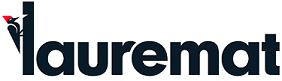 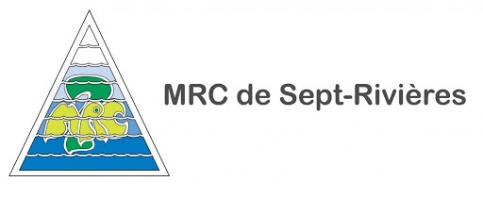 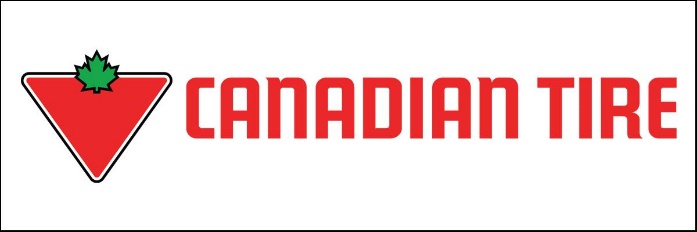 Nom du propriétaire ou de son représentantNom du propriétaire ou de son représentantAdresse de la résidence où le composteur a été installé (Située sur le territoire de la MRC de Sept-Rivières seulement)Adresse de la résidence où le composteur a été installé (Située sur le territoire de la MRC de Sept-Rivières seulement)VilleCode postalTéléphone résidenceTéléphone travail/cellulaireCourrielCourrielNombre de composteurNombre de composteur       1       2       1       2MarqueModèleDétaillantDétaillant